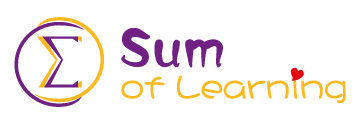 Sum of Learning is hiring in Bellevue, Redmond, Sammamish, Kirkland, Renton and Seattle!We love what we do!We are a team of education-driven individuals improving the lives of children with autism through Applied Behavior Analysis (ABA). Our teaching strategies are individually designed for each child to improve socialization, communication, and other targeted goals.We are currently seeking therapists who are available to work at least 10 hours per week, including 4 evenings (3p-6p). We offer both part-time and full-time (30+) weekly schedules.In this role, you will: Receive an initial 40-hour ABA training and weekly supervision from a Board Certified Behavior Analyst (BCBA)Receive training and ongoing support in various ABA-treatment models such as discrete trial teaching, Early Start Denver Model, and pivotal response trainingProvide 1:1 service to children with autism in the home, school, and/or community settingImplement individualized treatment plans and behavior intervention plans designed by the BCBARecord data and document clinical notesProvide ABA therapy in the home, school, daycare, and/or clinic settingsSupport clients in various developmental areas, including social-communication, language, play, motor, cognitive, and independent living skillsBenefits include: No credential? No problem! We will pay for your training, application, and continued supervision to maintain your credential.Additional compensation for client cancellationsPaid Time Off (PTO)Paid drive timeFree practicum supervisionIf this sounds like an environment that will support your professional development, we would love to hear from you! Connect with us by submitting your resume/cover letter to career@sumoflearning.com and visit our website to learn more at www.sumoflearning.com.Sum of Learning is an Equal Opportunity Employer and we celebrate diversity and inclusive practices. We do not discriminate based on race, color, religion, sex (including pregnancy, sexual orientation, gender identity or expression), national origin, age, ethnicity, marital status, veteran status, genetic information, sensory, physical or mental disability or on any other basis prohibited by federal, state, or local law. All employment decisions are based on merit and business need.